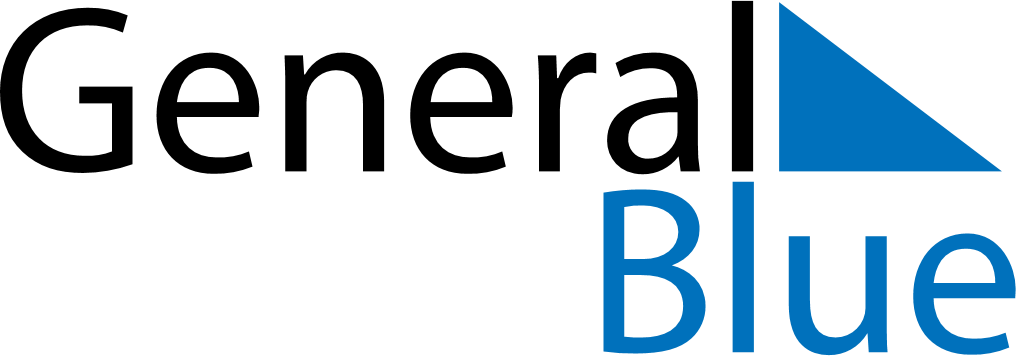 September 2024September 2024September 2024September 2024September 2024September 2024Duisburg, GermanyDuisburg, GermanyDuisburg, GermanyDuisburg, GermanyDuisburg, GermanyDuisburg, GermanySunday Monday Tuesday Wednesday Thursday Friday Saturday 1 2 3 4 5 6 7 Sunrise: 6:45 AM Sunset: 8:19 PM Daylight: 13 hours and 34 minutes. Sunrise: 6:47 AM Sunset: 8:17 PM Daylight: 13 hours and 30 minutes. Sunrise: 6:49 AM Sunset: 8:15 PM Daylight: 13 hours and 26 minutes. Sunrise: 6:50 AM Sunset: 8:13 PM Daylight: 13 hours and 22 minutes. Sunrise: 6:52 AM Sunset: 8:11 PM Daylight: 13 hours and 18 minutes. Sunrise: 6:53 AM Sunset: 8:08 PM Daylight: 13 hours and 14 minutes. Sunrise: 6:55 AM Sunset: 8:06 PM Daylight: 13 hours and 11 minutes. 8 9 10 11 12 13 14 Sunrise: 6:57 AM Sunset: 8:04 PM Daylight: 13 hours and 7 minutes. Sunrise: 6:58 AM Sunset: 8:01 PM Daylight: 13 hours and 3 minutes. Sunrise: 7:00 AM Sunset: 7:59 PM Daylight: 12 hours and 59 minutes. Sunrise: 7:01 AM Sunset: 7:57 PM Daylight: 12 hours and 55 minutes. Sunrise: 7:03 AM Sunset: 7:55 PM Daylight: 12 hours and 51 minutes. Sunrise: 7:04 AM Sunset: 7:52 PM Daylight: 12 hours and 47 minutes. Sunrise: 7:06 AM Sunset: 7:50 PM Daylight: 12 hours and 43 minutes. 15 16 17 18 19 20 21 Sunrise: 7:08 AM Sunset: 7:48 PM Daylight: 12 hours and 40 minutes. Sunrise: 7:09 AM Sunset: 7:45 PM Daylight: 12 hours and 36 minutes. Sunrise: 7:11 AM Sunset: 7:43 PM Daylight: 12 hours and 32 minutes. Sunrise: 7:12 AM Sunset: 7:41 PM Daylight: 12 hours and 28 minutes. Sunrise: 7:14 AM Sunset: 7:38 PM Daylight: 12 hours and 24 minutes. Sunrise: 7:16 AM Sunset: 7:36 PM Daylight: 12 hours and 20 minutes. Sunrise: 7:17 AM Sunset: 7:34 PM Daylight: 12 hours and 16 minutes. 22 23 24 25 26 27 28 Sunrise: 7:19 AM Sunset: 7:32 PM Daylight: 12 hours and 12 minutes. Sunrise: 7:20 AM Sunset: 7:29 PM Daylight: 12 hours and 8 minutes. Sunrise: 7:22 AM Sunset: 7:27 PM Daylight: 12 hours and 4 minutes. Sunrise: 7:24 AM Sunset: 7:25 PM Daylight: 12 hours and 1 minute. Sunrise: 7:25 AM Sunset: 7:22 PM Daylight: 11 hours and 57 minutes. Sunrise: 7:27 AM Sunset: 7:20 PM Daylight: 11 hours and 53 minutes. Sunrise: 7:28 AM Sunset: 7:18 PM Daylight: 11 hours and 49 minutes. 29 30 Sunrise: 7:30 AM Sunset: 7:15 PM Daylight: 11 hours and 45 minutes. Sunrise: 7:32 AM Sunset: 7:13 PM Daylight: 11 hours and 41 minutes. 